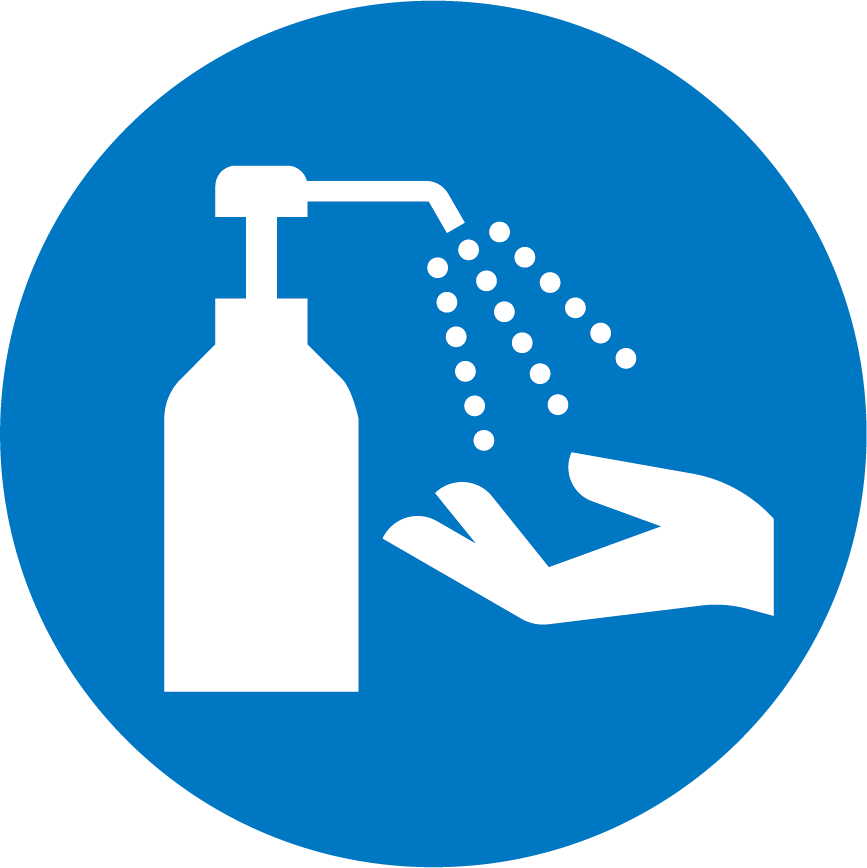 をしてくださいてを しょうどく してくださいDisinfect Your Hands